I declare that the information provided is true and correct and I have the designated authority to make this notification.Please email the completed form to certification@health.govt.nzIf you have any questions, please contact HealthCERT on 0800 113 813.If you hold a contract with Te Whatu Ora, you should also send a copy of this form to your Te Whatu Ora Portfolio Manager.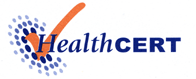 Notification of change of
clinical manager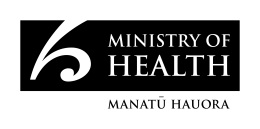 1.	Premises1.	Premises1.	Premises1.	Premises1.	Premises1.	Premises1.	PremisesLegal entity nameLegal entity nameLegal entity nameLegal entity nameLegal entity nameLegal entity nameLegal entity nameFacility nameFacility nameFacility nameFacility nameFacility nameFacility nameFacility nameDistrictDistrictDistrictDistrictDistrictDistrictDistrict2.	New clinical manager2.	New clinical manager2.	New clinical manager2.	New clinical manager2.	New clinical manager2.	New clinical manager2.	New clinical managerRegistration numberRegistration numberRegistration numberRegistration numberRegistration numberRegistration numberRegistration numberTitleFirst name(s)First name(s)First name(s)Last nameStart date for new clinical managerStart date for new clinical managerStart date for new clinical managerName and finish date for previous clinical managerName and finish date for previous clinical managerName and finish date for previous clinical managerIs the appointment temporary or permanent?Is the appointment temporary or permanent?Is the appointment temporary or permanent?Is the appointment temporary or permanent?Is the appointment temporary or permanent?Is the appointment temporary or permanent?Is the appointment temporary or permanent?Is the clinical manager also the facility manager? (If yes please also complete a change of facility manager form.)Is the clinical manager also the facility manager? (If yes please also complete a change of facility manager form.)Is the clinical manager also the facility manager? (If yes please also complete a change of facility manager form.)Is the clinical manager also the facility manager? (If yes please also complete a change of facility manager form.)Is the clinical manager also the facility manager? (If yes please also complete a change of facility manager form.)Is the clinical manager also the facility manager? (If yes please also complete a change of facility manager form.)Is the clinical manager also the facility manager? (If yes please also complete a change of facility manager form.)Does the new clinical manager have clinical oversight for more than one aged care facility?Does the new clinical manager have clinical oversight for more than one aged care facility?Does the new clinical manager have clinical oversight for more than one aged care facility?Does the new clinical manager have clinical oversight for more than one aged care facility?Does the new clinical manager have clinical oversight for more than one aged care facility?Does the new clinical manager have clinical oversight for more than one aged care facility?Does the new clinical manager have clinical oversight for more than one aged care facility?If yes, please name the facilityIf yes, please name the facilityIf yes, please name the facilityIf yes, please name the facilityIf yes, please name the facilityIf yes, please name the facilityIf yes, please name the facilityDoes the clinical manager have any other responsibilities (for example, overseeing care of residents in a retirement village)?Does the clinical manager have any other responsibilities (for example, overseeing care of residents in a retirement village)?Does the clinical manager have any other responsibilities (for example, overseeing care of residents in a retirement village)?Does the clinical manager have any other responsibilities (for example, overseeing care of residents in a retirement village)?Does the clinical manager have any other responsibilities (for example, overseeing care of residents in a retirement village)?Does the clinical manager have any other responsibilities (for example, overseeing care of residents in a retirement village)?Does the clinical manager have any other responsibilities (for example, overseeing care of residents in a retirement village)?3.	DeclarationNameDateDesignationDesignationDesignation4.	Submitting form